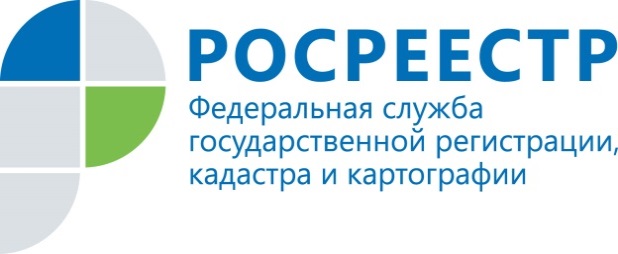 АнонсРосреестр Татарстана о процедуре банкротства в прямом эфире на «Бим-радио Казань»5 июня в 14.10 на «Бим-радио Казань» состоится прямой эфир с участием начальника отдела по контролю (надзору) в сфере саморегулируемых организаций Управления Росреестра по Республике Татарстан Гулии Елесиной. В рамках шоу-программы «Рабочий полдник» Гулия Ринатовна поделится со слушателями нюансами и особенностями процедуры банкротства, также ответит на ваши вопросы, которые можно задавать по  WhatsApp-каналу + 7 927 242 10 28. Радио вещает на частоте 102,8 FM. На данной волне могут прослушать программу не только жители Казани, но и Зеленодольска, Арска, Волжска, Лаишево, Камского Устья и Верхнего Услона. Прослушать радиоэфир в режиме онлайн можно и через официальное приложение Бим-радио в любой точке мира, где есть Интернет. Контакты для СМИПресс-служба Росреестра Татарстана+8 843 255 25 10